GUÍA DE MATEMÁTICAInstruccionesEstimados alumnos y alumnas: En la siguiente guía de trabajo, deberán desarrollar las actividades planeadas para la clase que ha sido suspendida por prevención. Las instrucciones están dadas en cada ítem. ¡Éxito!NOMBRE:CURSO:8° BásicoFECHA:Semana 25OBJETIVO: OA 4. Mostrar que comprenden las raíces cuadradas de números naturales:• Estimándolas de manera intuitiva• Representándolas de manera concreta, pictórica y simbólica• Aplicándolas en situaciones geométricas y en la vida diaria.OBJETIVO: OA 4. Mostrar que comprenden las raíces cuadradas de números naturales:• Estimándolas de manera intuitiva• Representándolas de manera concreta, pictórica y simbólica• Aplicándolas en situaciones geométricas y en la vida diaria.OBJETIVO: OA 4. Mostrar que comprenden las raíces cuadradas de números naturales:• Estimándolas de manera intuitiva• Representándolas de manera concreta, pictórica y simbólica• Aplicándolas en situaciones geométricas y en la vida diaria.OBJETIVO: OA 4. Mostrar que comprenden las raíces cuadradas de números naturales:• Estimándolas de manera intuitiva• Representándolas de manera concreta, pictórica y simbólica• Aplicándolas en situaciones geométricas y en la vida diaria.Contenido: Raíz cuadrada.Contenido: Raíz cuadrada.Contenido: Raíz cuadrada.Contenido: Raíz cuadrada.Objetivo de la semana: Demostrar comprensión de la resolución de raicés cuadradas de números naturales, resolviendo problemas resolviendo guía.Objetivo de la semana: Demostrar comprensión de la resolución de raicés cuadradas de números naturales, resolviendo problemas resolviendo guía.Objetivo de la semana: Demostrar comprensión de la resolución de raicés cuadradas de números naturales, resolviendo problemas resolviendo guía.Objetivo de la semana: Demostrar comprensión de la resolución de raicés cuadradas de números naturales, resolviendo problemas resolviendo guía.Habilidad: Resolver problemas.Habilidad: Resolver problemas.Habilidad: Resolver problemas.Habilidad: Resolver problemas.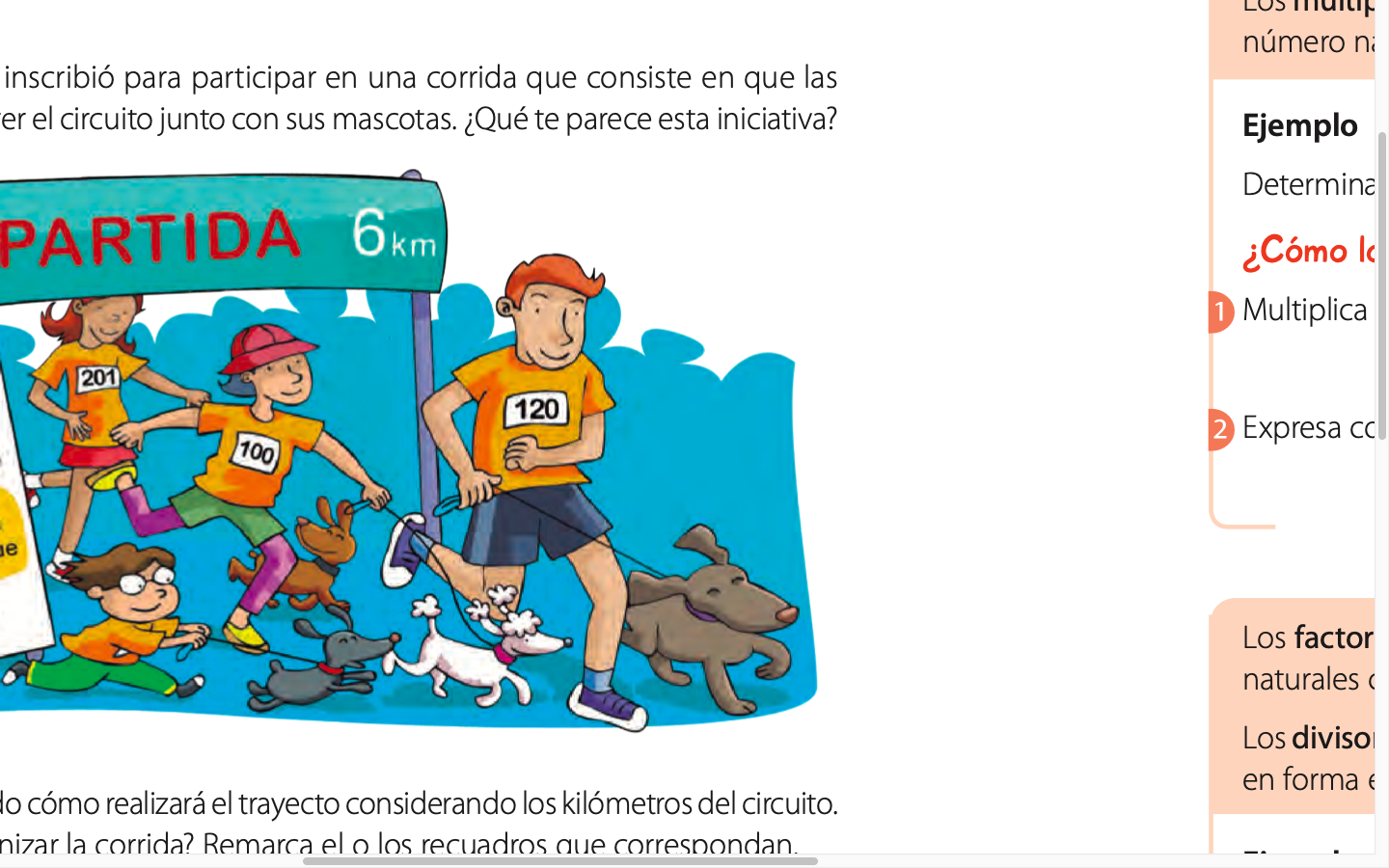 Resolver problemas es dar solución a alguna dificultad.Raíz cuadrada es la base de una potencia de exponente cuadrado que está desarrollada.Raíz Cuadrada ()Resolver problemas es dar solución a alguna dificultad.Raíz cuadrada es la base de una potencia de exponente cuadrado que está desarrollada.Raíz Cuadrada ()Calcula las siguientes raíces cuadradas:Calcula las siguientes raíces cuadradas:Calcula las siguientes raíces cuadradas:Ejemplo: 7 · 7 = 49 7Ejemplo: 7 · 7 = 49 7Responde las asiguientes preguntas relacionadas con lo realizado en la guía:Responde las asiguientes preguntas relacionadas con lo realizado en la guía:Responde las asiguientes preguntas relacionadas con lo realizado en la guía:¿Qué es una raiz cuadrada?_______________________________________________________________________________________________________________________________________________________________________________________________________¿Qué podemos hacer para resolverla? ________________________________________________________________________________________________________________________________________________________________________________________________________¿Con qué operación se asocia? ____________________________________________________________________________________________________¿Qué es una raiz cuadrada?_______________________________________________________________________________________________________________________________________________________________________________________________________¿Qué podemos hacer para resolverla? ________________________________________________________________________________________________________________________________________________________________________________________________________¿Con qué operación se asocia? ____________________________________________________________________________________________________¿Qué es una raiz cuadrada?_______________________________________________________________________________________________________________________________________________________________________________________________________¿Qué podemos hacer para resolverla? ________________________________________________________________________________________________________________________________________________________________________________________________________¿Con qué operación se asocia? ____________________________________________________________________________________________________